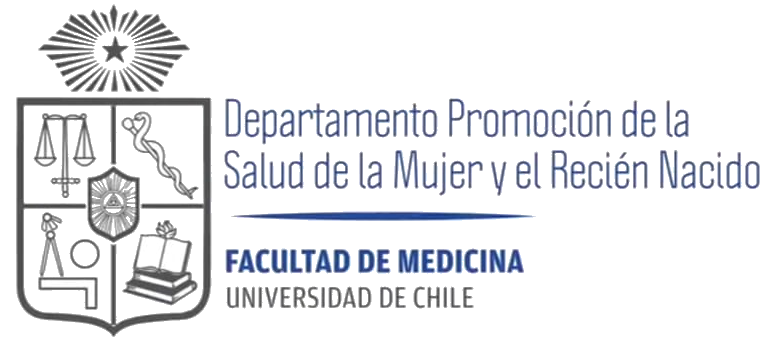 Programa educativoEscuela Antumalal de Quinta Normal, 7mo básicoIntegrantes:Francisca Cornejo.Renata Cuevas.Fabiana Gutiérrez.Francisca Moreno.Javiera Sánchez.Sofía Barrantes P.Colomba Formas F.Fernanda Fuentes R.Javiera Hernández C.Constanza Salgueiro G.Tutora: Alicia Carrasco.Curso: Clínica de Salud Comunitaria.Información general Sesión 1-   	Tema: Diversidad de Género, Derechos Sexuales y Reproductivos.-   	Comuna: Quinta Normal.-   	Grupo objetivo: Estudiantes de séptimo básico.-   	Número de participantes: 20 estudiantes.-   	Lugar: Colegio Antumalal.-   	Número de sesiones: 1.-   	Fecha: 24/08/2022.-   	Horario: De 10:00 a 11:20 hrs.-   	Responsables: Docente Alicia Carrasco.-   	Presupuesto: $10.000.Sesión 2Tema: Adolescencia, cambios emocionales/autonomía, consentimiento y respeto.Comuna: Quinta normal.Grupo objetivo: 7mo básico A.Nº participantes: 21 estudiantes.Lugar: Escuela Básica Antumalal, Quinta normal.Nº sesiones: 1.Fecha: 28/09/2022.Horario: 9:40 - 11:15.Responsables: Sofía Barrantes P; Colomba Formas F; Fernanda Fuentes R; Javiera Hernández C; Constanza Salgueiro G; Alicia Carrasco (Docente).Presupuesto: $15.000.IntroducciónLa salud sexual ha sido definida por la OMS como la integración de los aspectos somáticos, emocionales, intelectuales, sociales y culturales del ser sexual, de manera de enriquecer positivamente y fortalecer la personalidad, la comunicación y el amor (1). Por otro lado, la educación sexual integral es un proceso que cuenta con un plan de estudios para dar a conocer los aspectos cognitivos, emocionales, físicos y sociales de la sexualidad (2) y tiene por objetivo dotar de conocimientos, aptitudes y valores que permitan disfrutar de salud, bienestar y dignidad en las relaciones sexuales y sociales (3). Asimismo, la salud reproductiva para la OMS es la “condición de bienestar físico, mental y social vinculada al sistema reproductivo”. Si bien ambas definiciones tienen diferencias conceptuales, están estrechamente relacionadas.Para que las personas puedan ejercer decisiones sobre su vida sexual y reproductiva, se debe tener un marco de respeto y protección de los derechos humanos, esto puede obtenerse mediante la educación sexual integral, la cual colabora a brindar información, educación y orientación en estas materias. Es así como todas las personas, para lograr una vivencia positiva en este ámbito, tienen el derecho a ser informadas y asesoradas con el objetivo de vivir una sexualidad libre y plena.La adolescencia es un período de transición entre la niñez y la vida adulta en el cual se observa un rápido y sostenido crecimiento físico, que se acompaña de cambios psicológicos y sociales que llevan a la madurez tanto física como mental (4). Esta etapa puede variar en edad y duración en cada individuo, ya que depende de otros factores más amplios que no están relacionados necesariamente con el ámbito biológico o con la maduración psicológica y física. Además, en esta etapa, se comienzan a formar lazos más estrechos con sus pares, en donde conceptos como respeto, consentimiento y autonomía toman un papel relevante, ya que muchas veces son vulnerados (5).En la adolescencia se experimenta un desarrollo de las competencias emocionales, debido a que se adquiere una mayor complejidad de pensamiento, lo cual ayuda también a la introspección. El adolescente, entonces adquiere la capacidad de examinar sus emociones e ir más allá. El respeto comienza a tomar más importancia en esta etapa, ya que el adolescente se encuentra en un periodo de desarrollo, lleno de cambios y conflictos, en donde se encuentra forjando su identidad, es así que tiene características propias, como rebeldía e individualismo, lo que produce choques o enfrentamientos con figuras de autoridad, e incluso con sus pares (6). Es por eso, que debemos entender el respeto como un valor moral que se relaciona con la necesidad de convivencia armónica con los demás, donde se reconocen, aceptan y aprecian las cualidades de las otras personas y también sus derechos. El respeto está estrechamente ligado al concepto de autonomía, el cual se define como la capacidad de los sujetos de derecho para establecer reglas de conducta para sí mismos y en sus relaciones con los demás dentro de los límites que la ley señala (7). Y así, forjar conductas sanas en torno a su cuerpo y la relación con su entorno.En consiguiente, otro concepto importante de enseñar e integrar en estas sesiones es el consentimiento; que es la acción y efecto de consentir, lo que tiene como significado permitir algo o condescender que se haga (8), haciendo énfasis en siempre preguntar el consentimiento de las personas antes de realizar una acción y al mismo tiempo hacer respetar el nuestro. En Chile, hoy en día en los colegios y centros educativos, los estereotipos de género se ven reforzados por la falta de educación sexual integral y por la ausencia de formación en materias como Diversidad de Género y Derechos Sexuales y Reproductivos, lo que visibiliza el no cumplimiento de la ley Nº 20.418, la cual fija normas sobre información, orientación y prestaciones en materia de regulación de la fertilidad (9). Como consecuencia de ese déficit de información y educación es que nos encontramos con eventos, en donde se vulneran estos derechos en la población general y con altos índices de homofobia que afectan a la comunidad LGBTQIA+.Sumado a lo anterior, la falta de educación sexual integral lleva a que niños, adolescentes y jóvenes se informen con respecto a temas de sexualidad en otras fuentes, como páginas web, que entregan información errónea o inadecuada para su desarrollo, con tendencia a prácticas machistas y con estereotipos de género muy marcados.El adolescente se ha convertido en una población de mayor riesgo en salud debido a las inequidades y barreras que se presentan en el acceso a servicios de la salud, específicamente a la salud sexual y reproductiva, lo que ha hecho que esta población se vea afectada por infecciones de transmisión sexual e infección por VIH/SIDA, además de un mayor riesgo de morbilidad y mortalidad materna y perinatal asociado a las altas tasas de embarazo que se registran en adolescentes, en un contexto donde no se reconoce la sexualidad en esta etapa del ciclo vital y donde el acceso a la información y a los servicios de salud se encuentra limitada.Debido a lo anterior, la Escuela Básica Antumalal se percató de estas falencias y necesidades en su contexto educativo y solicitó ayuda a la Universidad de Chile, en respuesta a esta solicitud, la Escuela de Obstetricia de la universidad decide realizar un programa educativo en torno a la Educación Sexual Integral, Diversidad de Género y Derechos Sexuales y Reproductivos, en el marco de la asignatura de Clínica de Salud Comunitaria con estudiantes de 4to nivel, el cual consta de 5 sesiones. El grupo objetivo consta de 25 estudiantes de Séptimo Básico que tienen entre 11 y 14 años, los cuales se encuentran en la fase de transición entre las etapas de adolescencia temprana y tardía.PropósitoSesión 1Promover el aprendizaje acerca de los derechos sexuales y reproductivos y la diversidad de género en estudiantes de séptimo y octavo básico pertenecientes al colegio Antumalal de la comuna Cerro Navia mediante una intervención educativa con la finalidad de desarrollar una actitud tolerante y respetuosa hacia las personas.Sesión 2Promover conductas saludables que favorezcan el desarrollo biopsicosocial en torno a la etapa de la adolescencia, incluyendo los cambios emocionales asociados, el desarrollo de su autonomía y la importancia de relacionarnos a través del respeto y el consentimiento.    Mensaje publicitarioSesión 1Tengo derecho a ser como siento que soy.Sesión 2Yo en la adolescencia: respeto mis cambios, los tuyos y los nuestros.Público objetivoEstudiantes de séptimo básico del colegio Antumalal de Quinta Normal.Objetivo generalSesión 1Comprender conceptos asociados a Género, Diversidad de Género y Derechos Sexuales y Reproductivos.Sesión 2Relacionar conceptos de cambios, emociones, autonomía, respeto y consentimiento con la etapa media de la adolescencia para incrementar su desarrollo social en la Escuela Básica Antumalal.Objetivos específicosSesión 1Diferenciar los conceptos de identidad de género, orientación sexual, expresión de género y sexo biológico.Identificar los estereotipos de género.Reflexionar sobre el impacto de los estereotipos de género en la sociedad.Reconocer los derechos sexuales y reproductivos y su importancia para el ejercicio de una sexualidad placentera, segura y consentida.Sesión 2Definir el concepto de consentimiento y su aplicación en el entorno.Identificar situaciones en las que se vulnere la autonomía y el respeto.Distinguir cambios en las diferentes etapas de la adolescencia.Identificar diferentes emociones y su manejo en la adolescencia.Contenidos educativosSesión 1Diversidad sexual y de género, abarcando las cuatro dimensiones de la vivencia de la sexualidad.Sexo biológico.Identidad de género.Orientación sexual.Expresión de género.Estereotipos de género.Derechos sexuales y reproductivos.Sesión 2OE1: Identificar situaciones en las que se vulnere la autonomía y el respeto.Contenido: Autonomía y respeto.OE2: Definir el concepto de consentimiento y su aplicación en el entorno.Contenido: Consentimiento.OE3: Distinguir los cambios en las diferentes etapas de la adolescencia.Contenido: Adolescencias.OE4: Identificar diferentes emociones y su manejo en la adolescencia.Contenido: Cambios emocionales.MetodologíaSesión 1a)	CronogramaSesión 2Cronograma ActividadesConstan de actividades introductorias (bienvenida - caldeamiento - formación de grupo) en las cuales se explicará la sesión, se hará una actividad para activar a les estudiantes y se formarán los grupos. Luego se desarrollan 4 estaciones con las temáticas correspondientes; y posterior a esto se hará la evaluación y autoevaluación. Descripción de las actividades	Yo soy (10 min): Se presenta el equipo y explica en general la actividad a realizar; al mismo tiempo se entregan las etiquetas y plumones para que escriban cómo quieren ser llamades. Mañana activa para florecer (5 min): Ejercicios de respiración y yoga, que tengan relación con la naturaleza que florece (por ejemplo: saludo al árbol). Descubriendo mi equipo (5 min): Decirles que en las etiquetas en las parte de atrás tendrán un número del 1 al 4 que indicará el grupo que integrarán. Todos fuimos adolescentes (15 min): En una mesa se mostrarán 42 tarjetas, las cuales contienen fotos de diferentes personas durante las tres etapas de la adolescencia (Temprana 10-13 años, Media 14-16 años y Tardía 17-21 años). Les estudiantes tendrán 5 minutos para agrupar en estas 3 categorías las tarjetas, según lo que elles crean; luego durante 5 minutos se escogerá una foto y deben buscar a la misma persona en las otras dos etapas; finalmente se reflexionará sobre los grandes y principales cambios que ocurren en la adolescencia, haciendo énfasis en que la mayoría está recién en la primera fase de esta etapa de la vida y que seguirán cambiando y evolucionando a lo largo del tiempo.Reconociendo emociones (15 min): Nos sentaremos en un círculo y a cada une se le dirá en secreto una emoción. Deben actuar la emoción y luego el resto adivinarla. Las emociones utilizadas fueron las siguientes: Frustración, Tristeza, Alegría, Vergüenza, Enamorarse y Desagrado. Una vez que la adivinen conversaremos acerca de esa emoción, hablaremos sobre cuando la han sentido, que hacen cuando la sienten, si creen que lo que hacen están bien, si lo hablan con alguien, con quien.Video con sentido (15 min): Les niñes se reúnen dentro de la sala sentados en medialuna en seis sillas en torno al celular o IPad. Primero se pregunta qué piensan qué significa el respeto, y luego de escuchar sus definiciones darla de manera general, y se repite lo mismo con el concepto de autonomía. Luego se les muestran tres videos, en los cuales, se evidencian situaciones de autonomía y respeto. Al término de cada video se dan unos segundos para reflexionar y luego se realizan las siguientes preguntas en torno a cada video.Video 1: Puca y Garu.¿Pucca respeta el espacio personal de Garu?¿Cómo te sentirías si fueras Garu? ¿Qué harías?Video 2: Malcom y Stevie.De los conceptos hablados, ¿cuál se puede aplicar al video?¿Qué emociones creen que experimentan los personajes del video?¿Has presenciado alguna situación en la que hayas faltado o te hayan faltado el respeto? Si es así, ¿cómo reaccionas?Video 3: Chicas pesadas.En torno a los conceptos vistos, ¿cuál o cuáles creen que se pasaron a llevar?¿Qué harías si estuvieras en su lugar?Luego de ver los tres videos comentar la importancia de saber los conceptos de respeto y autonomía, para así, saber identificar situaciones en las que puedan o los puedas vulnerar.Twister consentido (15 min): En primer lugar, se explica qué es el consentimiento y por qué es fundamental e importante tanto para la sexualidad como para la vida de todes; luego se explicarán las reglas del twister, las cuáles consisten en:Cada une parte jugando con un pie en un color del twister.Se gira una ruleta que indicará qué mano/pie (derecho o izquierdo) hay que poner en alguno de los 4 colores (amarillo, verde, azul o rojo). Cada vez que tengan que tocar a algún compañere para hacer lo que indica la ruleta deben pedir permiso y esperar a que su compañere les responda para poder tocarlo o no. Finalmente, se les pregunta a les niñes cómo se sintieron con esta forma de jugar para generar una reflexión acerca de la importancia del consentimiento en muchos aspectos de la vida. c) RecursosMateriales:Lugar: Biblioteca, cada posta en las 4 esquinas de la sala. Etiquetas (para niñes, monitoras y profesora). Plumones permanentes.42 tarjetas termolaminadas con fotografías.Videos sobre respeto y autonomía.Manzanas de cartulinas.Papel craft con dibujo de árbol.Scotch. Tarjetas de autoevaluación. Twister. Ipad para videos. Lápices para colorear.Indicadores de evaluaciónSesión 1Antes del desarrollo de contenidos, les estudiantes deben indicar cuáles son sus conocimientos previos a modo de diagnóstico inicial, lo cual será útil para cada tutora al guiar la sesión. Al terminar la sesión por grupos pequeños, les estudiantes son sometidos a una trivia de preguntas relacionadas al contenido desarrollado en la sesión, a través de la cual se medirá cuánto aprendieron.Les estudiantes participan activamente en la actividad.Identifican las diferentes dimensiones del género a través del apoyo visual presentado.Realizan preguntas y dan a conocer su opinión cuando se les solicita.Responden correctamente a las preguntas diseñadas para la evaluación final.Sesión 2Se utilizarán los siguientes indicadores de evaluación: Conociendo mis frutos (10 min): Cuando cada grupo finalice todas las actividades, se quedarán con la monitora de la última posta, la cual, les explicara la actividad de evaluación, en donde se le entregará a cada niñe una cartulina con forma de manzana, y en ella escribirán brevemente lo que aprendieron de la actividad, para luego pegar la fruta en un árbol. Al momento en que todes les niñes peguen su fruta se les explicará que el árbol simboliza a elles como personas y que las manzanas simbolizan los conocimientos que se quedan dentro de ellos lo importante y provechosos que pueden ser, como una fruta en la vida real.Luego se pasará al siguiente indicador de evaluación: Top de estrellas (5 min): La metodología consiste en la entrega de una tarjeta impresa a todes les niñes que tendrá lo siguiente:5 estrellas vacías para que las rellenen según su opinión en base a las siguientes preguntas:¿Qué tanto te gustaron los juegos que hicimos?¿Crees que el tiempo fue adecuado?¿Qué tanto te gustó la actividad?Consideraciones éticasEste programa educativo cuenta con el consentimiento informado de todes les niñes y sus padres para la realización de la actividad, el uso de imágenes fijas y en movimiento, con y sin sonido, firmado previamente a la realización de la actividad. Junto con esto no se divulgará información acerca de les participantes, ni sus opiniones. No requiere ningún costo de parte de la Escuela y no tiene riesgos asociados.Conclusión grupalSesión 1Realizar esta actividad nos pareció una experiencia enriquecedora ya que aporta significativamente en nuestro desarrollo como futuras profesionales del área de la salud en un contexto de trabajo con una comunidad escolar, contribuyendo a empoderar a través del acceso a la información y la educación sexual integral a niñes y adolescentes. En un principio nos resultó complejo decidir qué actividades íbamos a realizar, ya que teníamos muchas ideas que nos resultaban atractivas y pensábamos que podían ser muy entretenidas para les niñes, así que tuvimos que ir descartando algunas y eligiendo las que creíamos más propicias para el grupo objetivo. El día de la actividad estábamos nerviosas porque gran parte del éxito de nuestro programa educativo dependía de la disposición y motivación que tuviesen les niñes para participar, en un principio nos costó un poco conectar con elles pero cuando formamos los grupos pequeños de trabajo, tanto nosotras como elles, pudimos relajarnos y establecer un espacio de confianza para el desarrollo de los contenidos. A modo general, nos dimos cuenta de que al momento de realizar educación sexual hay que ser muy cauteloso y respetuosos para abordarlo, al ser adolescentes, resulta complejo saber cómo abordarlos y lograr que se interesen y se genere la confianza para que participen y puedan expresar abiertamente sus dudas o inquietudes con respecto al tema, también hay que considerar que elles están en pleno proceso de ir descubriendo aspectos de su sexualidad. Por último, algo que nos sorprendió al momento de desarrollar los contenidos, fue el amplio conocimiento que tienen acerca de estas temáticas y sus ganas de aprender que expresaron de forma participativa, lo que en gran parte nos ayudó a cumplir nuestros indicadores de evaluación, siendo esta sesión muy significativa tanto para nosotras como para les estudiantes.Sesión 2La educación sexual integral en Chile, es un tema fundamental para poder lograr que les adolescentes, sobre todo en contextos de vulnerabilidad, puedan lograr un desarrollo biopsicosocial oportuno, respetar a otres, convivir de manera sana, tener espacios seguros, decidir con información y seguridad, por lo que creemos que realizar un programa educativo en la Escuela básica Antumalal es una gran oportunidad, que enriquece tanto a les niñez como a nosotras de manera que reforzamos nuestras habilidades para entregar información adecuada para adolescentes, la comunicación efectiva, trabajando en el tono, lenguaje corporal. También, respetar las diversas opiniones y creencias de les niñes, poner en práctica la escucha activa y así, poder manejar situaciones de riesgo en los momentos adecuados. Nos satisface saber que nuestra vocación pueda lograr repercutir en otres, de una manera positiva en sus vidas, si bien, no podemos cambiar los contextos de vulnerabilidad que viven les niñes, ya que estos están asociados a factores que están fuera de nuestro alcance, si podemos aportar en lograr una mejor convivencia en su escuela y en su entorno social, entregando herramientas que empoderen a estos adolescentes con el fin de que se sientan plenos y cómodos con elles mismes, puedan reconocer sus emociones, reflexionar en torno a su autonomía, y exigir y actuar en base al consentimiento.BibliografíaEducación sexual en Chile - Programa de Educación Sexual [Internet]. Uchile.cl. Disponible en: https://educacionsexual.uchile.cl/index.php/hablando-de-sexo/la-educacion-sexual/educacion-sexual-con-referencia-a-chileLa salud sexual y su relación con la salud reproductiva: un enfoque operativo [Internet]. Who.int. Disponible en: https://apps.who.int/iris/rest/bitstreams/1152209/retrieveMendoza Tascón LA, Claros Benítez DI, Peñaranda Ospina CB. Actividad sexual temprana y embarazo en la adolescencia: estado del arte. Rev Chil Obstet Ginecol [Internet]. 2016. Disponible en: https://www.scielo.cl/scielo.php?script=sci_arttext&pid=S0717-75262016000300012Gaete V. Adolescent psychosocial development. Rev Chil Pediatr [Internet]. 2015. Disponible en: https://www.scielo.cl/scielo.php?script=sci_arttext&pid=S0370-41062015000600010Adolescencia  y desarrollo emocional en la sociedad actual. Colom J, Fernández, M. Redalyc.org. Disponible en: https://www.redalyc.org/pdf/3498/349832320025.pdfMedina V, Luis J, Mondragón ;., Antonio J, González ;., Fuentes AL, et al. Revista Internacional de Ciencias Sociales y Humanidades, SOCIOTAM [Internet]. Redalyc.org. Disponible en: https://www.redalyc.org/pdf/654/65414106.pdfRae.es. Disponible en: https://dle.rae.es/autonom%C3%ADaRae.es. Disponible en: https://dle.rae.es/consentir?m=formBiblioteca del Congreso Nacional. Biblioteca del Congreso Nacional [Internet]. www.bcn.cl/leychile. Disponible en: https://www.bcn.cl/leychile/navegar?idNorma=1010482AnexosTIPS SESIÓN 2Llevar bien calculados los tiempos y a una persona encargada que lo mida. Tener plan B para resumir alguna actividad en caso de que les falte tiempo y tengan que acortar algunas actividades.En caso de mucha dispersión en el curso y sientan que no están prestando atención aplicar la técnica de preguntarles quién está escuchando y que levanten la mano, esto permite atraer de nuevo la atención.Llevar materiales extra como lápices, plumones, cinta adhesiva, pegamento, tijeras, identificaciones, entre otros, ya que pueden ocurrir situaciones como que se pierdan, rompan u olviden algunos de estos.En este curso aplicamos para la identificación unas tarjetas colgantes plastificadas con el nombre de cada estudiante, las cuales serán reutilizadas durante todas las sesiones que vienen, por lo tanto, es importante que enfaticen en pedir de vuelta las identificaciones.Separar a los grupos al azar y no por afinidad, ya que permite que les estudiantes al momento de realizar las actividades tengan menor distracción y pongan más atención a les monitores.Para asegurar que los grupos fueran al azar y que no se cambiarán entre sí, escribimos anterior a la actividad en las tarjetas de identificación los números del 1 al 4, por lo que les niñes no sabían que estos números estaban en las tarjetas. Una vez escritos los nombres en las tarjetas, se le informaba a les niñes que en la esquina de su identificación se encontraba un numerito que señalaba el grupo al cual van a pertenecer.Actividad y nombre de la actividadTiempoDescripciónMaterialesBienvenida5 minutos1.Se realiza una breve actuación donde una integrante representará a una profesora con delantal blanco proyectando un Power Point con todos los conceptos escritos y sin colores.2.Desde atrás, una de las integrantes parará la presentación de la “profesora”, y comenzará una presentación y explicación de la actividad de forma lúdica.3.Se asignará un adhesivo a cada alumno para que escriba su nombre, este adhesivo será distintivo, para después separar al curso en grupos.Delantal blanco.PPT aburrido.Adhesivo para los nombres.Plumones.Realizar contrato y expectativas10 minutos1.Consiste en realizar un contrato junto a los estudiantes, con el objetivo de que se genere un compromiso para estas sesiones. (por ejemplo, incluir palabras como confidencialidad, respeto, disposición, confianza, atención, silencio). Preguntar las expectativas que ellos tienen de esta actividad y de qué forma se podrían llevar a cabo para que se comprometan a tener una buena actitud y comportamiento.1 cartulina.Plumones.Caldeamiento:¡A conocernos!5 minutosSi es que el espacio lo permite, nos posicionarnos de pie, los estudiantes circulan por el espacio mientras nosotras vamos anunciando frases que los harán realizar movimientos, por ejemplo: se ponen de pie y saltan quienes prefieran el ketchup antes que la mayonesa.Si no se puede reacomodar la sala, los estudiantes harán la actividad parándose al lado de sus puestos.Pauta de las frases que diremos.Desarrollo del contenido30 minutos1.Separar en grupos de acuerdo al distintivo que se les asignó en el adhesivo del nombre.2.Entrar en confianza con el grupo, preguntar si anteriormente habían hablado de este tema y que saben ellos al respecto.3.Explicar conceptos de diversidad sexual con la imagen de la galleta.4.Realizar un mito y verdad de los estereotipos de género con frases.5.Entregar afiche de los derechos y preguntar si los conocían. Dar ejemplos de los derechos que son más atingentes a su edad.Imagen de la galleta, 1 por grupo.Pauta con frases de estereotipos de género.Afiches en tamaño pequeño de los derechos sexuales y reproductivos, 1 por estudiante.Evaluación10 minutos1.Realizar juego de trivia en la aplicación “Kahoot!” con preguntas de los contenidos expuestos. Se realizará en los mismos grupos que estaban conformados anteriormente2. Posteriormente finalizada la actividad, se anotará el porcentaje de respuestas correctas por curso.Juego preparado en Kahoot!1 celular por grupo.Premios para el grupo ganador.Dulces con frases para todos.Autoevaluación5 minutos1.Se le entregará a los estudiantes un papel que tenga impreso una carita feliz y triste junto con una escala del 1 al 10 donde tendrán que responder qué tanto aprendieron con la actividad.2.Los estudiantes deben indicar qué les pareció la actividad, pintando la carita y asignando una nota del 1 al 10.Autoevaluación caritas impresa.Cierre5 minutos1.Pedir a los estudiantes que definan en una frase con que se quedaron de la actividad.ActividadNombreTiempo Total: 95 minutos.Bienvenida”Yo soy”10 minutos Caldeamiento”Mañana activa para florecer” 5 minutosFormación de grupo“Descubriendo mi equipo”5 minutosDesarrollo de contenidos - Adolescencia”Todos fuimos adolescentes”15 minutosDesarrollo de contenidos - Cambios emocionales”Reconociendo emociones”15 minutosDesarrollo de contenidos - Autonomía y respeto “Videos con sentido”15 minutosDesarrollo de contenidos - Consentimiento”Twister consentido”15 minutosEvaluación”Conociendo mis frutos”10 minutosAutoevaluación”Top de estrellas”5 minutos